
Р Е Ш Е Н И Е                    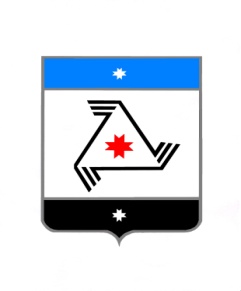                                                                                      проект                                                                                                                                           Совета  депутатовмуниципального образования «Балезинский район»«Балезино ёрос» муниципал кылдытэтысь депутатъёслэн  КенешсыОб итогах работы муниципального бюджетного образовательного учреждения дополнительного образования «Балезинский Центр детского творчества» за 2019-2020 г.г.«____»  _______ 2020 года         Заслушав и обсудив информацию директора муниципального бюджетного образовательного учреждения дополнительного образования  «Балезинский Центр детского творчества» Натальи Владимировны Князевой об итогах работы муниципального бюджетного образовательного учреждения дополнительного образования  «Балезинский Центр детского творчества» за 2019-2020 г.г., Совет депутатов муниципального образования «Балезинский район» РЕШАЕТ:Информацию директора муниципального бюджетного образовательного учреждения дополнительного образования  «Балезинский Центр детского творчества» Натальи Владимировны Князевой об итогах работы муниципального бюджетного образовательного учреждения дополнительного образования  «Балезинский Центр детского творчества» за 2019-2020 г.г. принять к сведению.Председатель Совета депутатовмуниципального образования«Балезинский район»                                                                                  Н.В. Бабинцев   пос. Балезино